Wellgate Primary School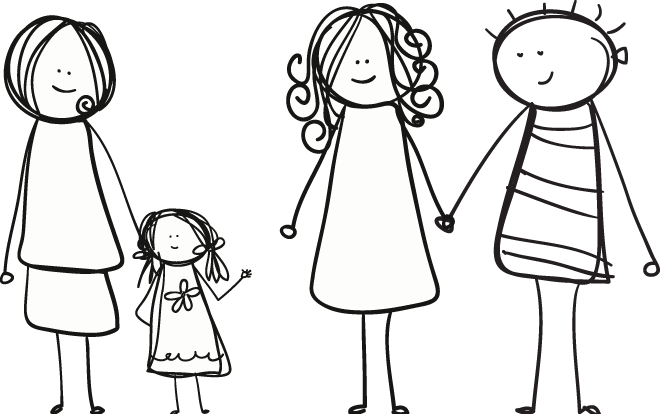 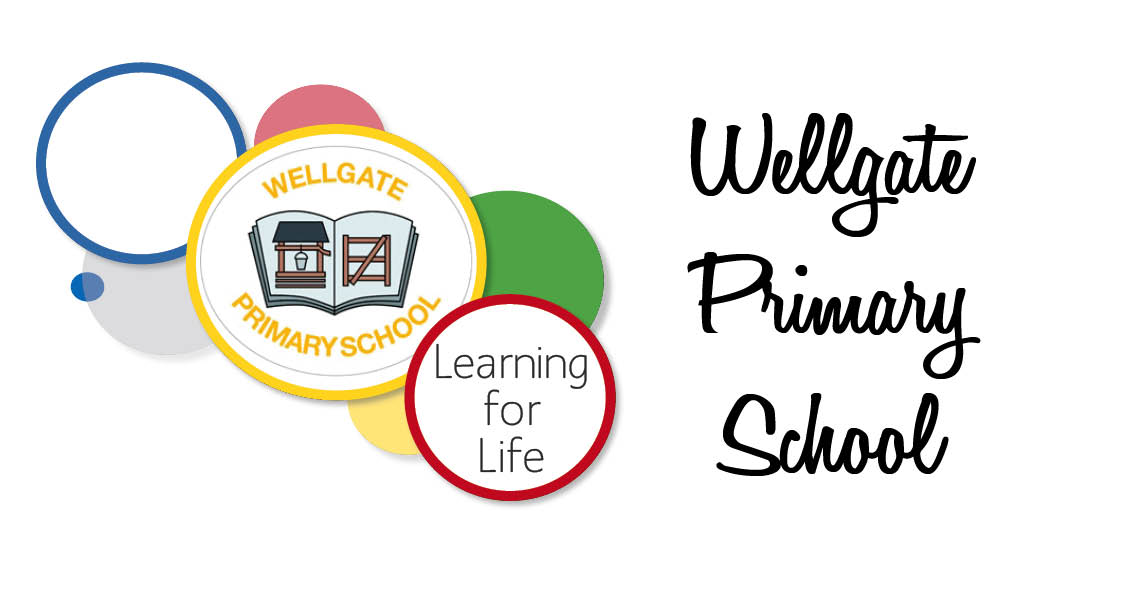 PRIMARY PE AND SPORT PREMIUMACTION PLAN2021 - 2022Funding Funding Total amount carried over from 2019/20£5,988.00Total amount allocated for 2020/21£19,340.00How much (if any) do you intend to carry over from this total fund into 2021/22? £5,035.00Total amount allocated for 2021/22£19,340.00Total amount of funding for 2021/22. To be spent and reported on by 31st July 2022.£24,375.00Swimming Data Meeting national curriculum requirements for swimming and water safety.What percentage of your current Year 6 cohort swim competently, confidently and proficiently over a distance of at least 25 metres?N.B. Even though your pupils may swim in another year please report on their attainment on leaving primary school at the end of the summer term 2022. Please see note above80 %What percentage of your current Year 6 cohort use a range of strokes effectively (for example, front crawl, backstroke and breaststroke)? Please see note above72 %What percentage of your current Year 6 cohort perform safe self-rescue in different water-based situations?68 %Schools can choose to use the Primary PE and sport premium to provide additional provision for swimming but this must be for activity over and above the national curriculum requirements. Have you used it in this way?Yes – 2 X 10-week blocks in the summer term for pupils in Y5/6.Academic Year: 2021 - 2022Total fund allocated: £19,340.00Total fund allocated: £19,340.00Date Updated: July 2022Date Updated: July 2022Key indicator 1: The engagement of all pupils in regular physical activity – Chief Medical Officers guidelines recommend that primary school pupils undertake at least 30 minutes of physical activity a day in schoolKey indicator 1: The engagement of all pupils in regular physical activity – Chief Medical Officers guidelines recommend that primary school pupils undertake at least 30 minutes of physical activity a day in schoolKey indicator 1: The engagement of all pupils in regular physical activity – Chief Medical Officers guidelines recommend that primary school pupils undertake at least 30 minutes of physical activity a day in schoolKey indicator 1: The engagement of all pupils in regular physical activity – Chief Medical Officers guidelines recommend that primary school pupils undertake at least 30 minutes of physical activity a day in schoolKey indicator 1: The engagement of all pupils in regular physical activity – Chief Medical Officers guidelines recommend that primary school pupils undertake at least 30 minutes of physical activity a day in schoolPercentage of total allocation:Percentage of total allocation:Key indicator 1: The engagement of all pupils in regular physical activity – Chief Medical Officers guidelines recommend that primary school pupils undertake at least 30 minutes of physical activity a day in schoolKey indicator 1: The engagement of all pupils in regular physical activity – Chief Medical Officers guidelines recommend that primary school pupils undertake at least 30 minutes of physical activity a day in schoolKey indicator 1: The engagement of all pupils in regular physical activity – Chief Medical Officers guidelines recommend that primary school pupils undertake at least 30 minutes of physical activity a day in schoolKey indicator 1: The engagement of all pupils in regular physical activity – Chief Medical Officers guidelines recommend that primary school pupils undertake at least 30 minutes of physical activity a day in schoolKey indicator 1: The engagement of all pupils in regular physical activity – Chief Medical Officers guidelines recommend that primary school pupils undertake at least 30 minutes of physical activity a day in school41.2% 41.2% IntentImplementationImplementationImplementationImpactNext Steps*For all children to understand the benefits of a healthy lifestyle through embedding physical activity into the school day.*Make children aware of the benefits of active travel to school through the street closure*  To install scooter racks so that children are able to scoot to school. project.Funded by Barnsley Active Streets projectFunded by Barnsley Active Streets projectSchool closure day event was a success with a positive response from the majority of parents and residents. Scooter racks installed and around 30-40 pupils are now scooting or cycling to school from Key stage 2.Sign for the living streets Walk to school programme to start in the Autumn Term.Continue to promote the active travel to and from school. Install more bike and scooter storage to allow KS1 and FS children to cycle or scoot top school.*For all children to understand the benefits of a healthy lifestyle through embedding physical activity into the school day.*Set out an afterschool programme aimed at providing *Set out an afterschool programme aimed at providing None Year 6 football sessions have taken place for both boys and girls. Year 4 pupils took part in 4 Hockey sessions ran by Barnsley Hockey club.Deliver more after school clubs to run in all three terms now that COVID restrictions have been relaxed completely. *For all children to understand the benefits of a healthy lifestyle through embedding physical activity into the school day.*Continue to develop the range of physical activities available to the children at Break and lunch times.*Continue to develop the range of physical activities available to the children at Break and lunch times.£6500 for Activall boards£ 3562 for equipment & resources2 Activall boards installed to provide a range of activities for the pupils to use from September 2022. New equipment purchased for outdoor provision at lunch and breaktimes.Link to competition within school to score high on the games. Promote positive behaviour at play times with pupils earning chance to go on the wall. Key indicator 2: The profile of PESSPA being raised across the school as a tool for whole school improvement Key indicator 2: The profile of PESSPA being raised across the school as a tool for whole school improvementKey indicator 2: The profile of PESSPA being raised across the school as a tool for whole school improvementKey indicator 2: The profile of PESSPA being raised across the school as a tool for whole school improvementKey indicator 2: The profile of PESSPA being raised across the school as a tool for whole school improvementKey indicator 2: The profile of PESSPA being raised across the school as a tool for whole school improvementPercentage of total allocation:Percentage of total allocation:Key indicator 2: The profile of PESSPA being raised across the school as a tool for whole school improvementKey indicator 2: The profile of PESSPA being raised across the school as a tool for whole school improvementKey indicator 2: The profile of PESSPA being raised across the school as a tool for whole school improvementKey indicator 2: The profile of PESSPA being raised across the school as a tool for whole school improvementKey indicator 2: The profile of PESSPA being raised across the school as a tool for whole school improvement20.1%  20.1%  IntentImplementationImplementationImplementationImpactNext Steps*To ensure that all pupils are provided with opportunities and activities that encourage them to become involved in Physical activities.*To increase the number of girls taking part in sport at break times and engaging in after school clubs.*To continue to provide greater opportunities for the Pupils who are unable to ride a bike safely.*To continue to provide greater opportunities for the Pupils who are unable to ride a bike safely.£300- Y1 balance bike trainingY5/6 funded by Active BarnsleyAll 60 y1 Pupils completed Balance Bikeability. 32 Y5 pupils attended bikeability.RE- book sessions for next year for both balance bikeability and bikeabilityPurchase balance bikes for FS stage to enable earlier opportunities for the development at a younger age.*To ensure that all pupils are provided with opportunities and activities that encourage them to become involved in Physical activities.*To increase the number of girls taking part in sport at break times and engaging in after school clubs.Girls only football days to be trialled in Year 4 to assess take up and gain opinions. Girls only football days to be trialled in Year 4 to assess take up and gain opinions. NoneA definite increase in number of girls playing on the set day. Roll out Girls only sessions at breaktimes.*To ensure that all pupils are provided with opportunities and activities that encourage them to become involved in Physical activities.*To increase the number of girls taking part in sport at break times and engaging in after school clubs.Book additional swimming sessions for Y5/6 pupils who are unable to swim 25m+Book additional swimming sessions for Y5/6 pupils who are unable to swim 25m+£2400 for sessions and £2,200 for transportMore Year 6 children will leave school being able to swim 25m +.Extend the number of sessions that children have in year 3 to see if this reduces the number of pupils not achieving 25m+Book additional sessions for those pupils who do not achieve 25m+ as part of the curriculum provision. Key indicator 3: Increased confidence, knowledge and skills of all staff in teaching PE and sportKey indicator 3: Increased confidence, knowledge and skills of all staff in teaching PE and sportKey indicator 3: Increased confidence, knowledge and skills of all staff in teaching PE and sportKey indicator 3: Increased confidence, knowledge and skills of all staff in teaching PE and sportPercentage of total allocation:Key indicator 3: Increased confidence, knowledge and skills of all staff in teaching PE and sportKey indicator 3: Increased confidence, knowledge and skills of all staff in teaching PE and sportKey indicator 3: Increased confidence, knowledge and skills of all staff in teaching PE and sportKey indicator 3: Increased confidence, knowledge and skills of all staff in teaching PE and sport38.0%IntentImplementationImplementationImpactNext Steps*. Continue to link teachers’ area for development (based on a skills audit) to specialist practitioners to ensure that CPD is delivered appropriately and impacts on delivery and outcomes for pupils.*To provide staff with CPD opportunities that will lead to greater confidence in the delivery of PE lesson*Audit and develop quality of resources to support curriculum/club delivery*PE Leader to Work alongside teachers to model the expectations and take notes/keep and develop planning.PE Passport - £360
CJS cricket - £600£1700 – inset/ training and materials to set up programme in school£6610 for resourcesCH attended preparing to for a Deep Dive to gain a greater insight into the expectations of a PE deep dive.PE lead to share with staff expectations for PE lessons in line with the expectations of a deep dive.*. Continue to link teachers’ area for development (based on a skills audit) to specialist practitioners to ensure that CPD is delivered appropriately and impacts on delivery and outcomes for pupils.*To provide staff with CPD opportunities that will lead to greater confidence in the delivery of PE lesson*Audit and develop quality of resources to support curriculum/club delivery* Orienteering training booked for whole staff in spring term.Staff PDM given by CH on updated features of PE Passport to support delivery of PE.PE Passport - £360
CJS cricket - £600£1700 – inset/ training and materials to set up programme in school£6610 for resources Staff are of the features within the PE passport that they can use to support their teaching.Staff are aware of how they can use orienteering to deliver active learning within other areas of the curriculum.Year 6 teachers are confident to deliver the more technical aspects of striking and fielding lessons.To ensure all staff have the support and guidance they need and PE leader has the opportunity to provide this. Update all staff on any changes to PE policy, equipment and regular CPD for best practice.*. Continue to link teachers’ area for development (based on a skills audit) to specialist practitioners to ensure that CPD is delivered appropriately and impacts on delivery and outcomes for pupils.*To provide staff with CPD opportunities that will lead to greater confidence in the delivery of PE lesson*Audit and develop quality of resources to support curriculum/club deliveryCurriculum and resources audited by CH to ensure curriculum coverage is adequate and resources purchased to deliver coverage.PE Passport - £360
CJS cricket - £600£1700 – inset/ training and materials to set up programme in school£6610 for resourcesChildren are getting a balanced curriculum and staff have the correct equipment to deliver high quality PE lessons. Continue to ensure that staff are teaching the curriculum and share examples 0f good practice with them.Key indicator 4: Broader experience of a range of sports and activities offered to all pupilsKey indicator 5: Increased participation in competitive sportKey indicator 4: Broader experience of a range of sports and activities offered to all pupilsKey indicator 5: Increased participation in competitive sportKey indicator 4: Broader experience of a range of sports and activities offered to all pupilsKey indicator 5: Increased participation in competitive sportKey indicator 4: Broader experience of a range of sports and activities offered to all pupilsKey indicator 5: Increased participation in competitive sportPercentage of total allocation:Key indicator 4: Broader experience of a range of sports and activities offered to all pupilsKey indicator 5: Increased participation in competitive sportKey indicator 4: Broader experience of a range of sports and activities offered to all pupilsKey indicator 5: Increased participation in competitive sportKey indicator 4: Broader experience of a range of sports and activities offered to all pupilsKey indicator 5: Increased participation in competitive sportKey indicator 4: Broader experience of a range of sports and activities offered to all pupilsKey indicator 5: Increased participation in competitive sport0.5% due to COVID regulations for this yearIntentImplementationImplementationImpactNext Steps*To increase the numbers of pupils participating in sport and physical activities, through providing a range of opportunities including new sports for those already engaging in familiar sports. *To increase the number of pupils taking part in competitive events.*Organise an afterschool programme aimed at providing a wide range of activities that are focused upon sport or physical activity.*Continue to work with Barnsley College Partnership *Set dates for the year’s festivals. *Liaise with BC to tailor programmes (participation days) to the needs of the children to ensure that the children get the most out of the programme. No cost for after school clubs.Membership = 6 participation days6 competition days£140 for coach to collegeWellbeing sessions set up for the Spring Term working alongside Barnsley FC in the community.Football matches organised with Other local schools to develop competitive opportunities. – a number of the players have joined local clubs since Year 5 pupils visited BC to take part in E-Sports programme- very positive and showed pupils that they can gain the same values and life skills even if they don’t feel they are sporty.A lot more of the less confident pupils were keen to engage in Physical sports following the experience.RE-book sessions with Reds in the community to work with selected pupils.Enter into local league with other schools within the local area and compete in competitions that lead in school games competitions.RE-book dates with BC to enter into participation events and Esports so that every child experiences sport in an aspirational setting.*To increase the numbers of pupils participating in sport and physical activities, through providing a range of opportunities including new sports for those already engaging in familiar sports. *To increase the number of pupils taking part in competitive events.*Set up inter year group competitions similar to the Rounders tournament.None Moved to Autumn Term 2022 in line with restrictions being lifted and After School Clubs beginningSet up inter year group competitions similar to the Rounders tournament.Signed off bySigned off bySigned off bySigned off byHead Teacher:C.EggintonDate:19.7.2022Subject Leader:C.HawleyDate:19.7.2022Governor:C. Stringer Date:19.7.22